ELIPEPA LIPUMA NGOLWESI-NE IVEKI ZONKE, Lijonge Ilungelo Lomzi kupela.Limele imfanelo ya Bantsundu ngapandle koloyiko.Alicaluli Sizwe nalu Nqulo.Authorized Medium for the Publication of Govern me nt Notices addressed to Natives throughout the Colony and the Territories,[Vol. X, No. 346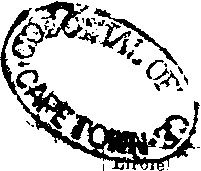 Imvo zabantsundu(NATIVE OPINION.)Lirolelwa 8/6 nge Kwata (itunyelwe ingekapeli) 4s ipele i Kwata ingerolwanga.Unokuhlaulelwa wonke Unyaka ekuveleni kwawo nge 13s 6d.	o	Izaziso Zabazelweyo, Abatshatileyo, Nemibiko, irolelwa 2s 6d. zingene kanye ; 3s 9d kabini; 5s katatu.IXABISO 3d.]	KING WILLIAMS TOWN, NGOLWESI-NE, JUNE 18, 1891.	KING WILLIAMS TOWN ADVERTISEMENTS.DYER AND DYERKING WILLIAMSTOWN. IMPAHLA EZINTSHA,(Ngo Stemele bonke).Ibhulukwe zamadoda ze Flannel emhlope ziqalela kwi 7s. 6d. nge par Ibhatyi	„	Zelanga zelinene	„	7s. inye.Ibhulukwe	„	„	„	5s. nge par.Ibhatyi	„	Zehlobo ze Holland „	4s. 6d. inye.Ihempe	„	ze Tennis	„	2s. inye.Ihempe	„	Ezimhlope	„	3s. inye.Ihempe	„	Zokusebenza	„	1s. inye.IMINQWAZI YOBOYA, IMINQWAZI YE STROYI, IMINQWAZI YE STOFU,—Intlobo-ntlobo—yamanani onke.Zonke intlobo zengubo Zamakwenkwe, Zabafana, nezamadoda.Ibhulukwe zekodi ezisikiweyo ziqalela kwi 6/6 nge par.Impahla Entsha, Amapini, Ibhola, ne Net ze Tennis ezisand’ ukwamkelwa.IMPAHLA YE BHOLA.IBATI, IBHOLA, IZINTI,—EZONA ZITSH1PU E KOLONI,—ZININZ1
ZENZIWE NGABONA BENZI.GQALA,—I Club zitengiselwa ngamanani elungelo.Isuti zamadoda ezisikiweyo ziqalela ku 50s.(Iziziba nento zokuzimejela, zinikwa ngesisa kozifunayo).Intlobo ezihleliweyo zokucitshwa, ze Zitofu, ze Diagonal, ze Serj, Zezitofu ezitofotofo, ze Kodi.Umsebenzi, uhlobo, kwanokummila umntu,— Kungabekelwana ngako.IYENBIXE ETSHIPU E KOLONIDYER NO DYER,KING WILLIAMS TOWN.f2310BALIMI: KANGELANI APA!IXESHA LOKUTYA LO 1891.SINOVUYO olukubi ekwaziseni ukuba sizimisele ukufenga amanani amakulu, kususela kwingxowa enye kude kuye kuma waka amahlanu, xa isampulu zizezilungileyo. INGQOLOWA, IRASI, IMBEWU YEHABILE, UMBONA, AMAZIMBA, IMBOTYI, ITAPILE, njalo-njalo,Ngamanani Apakamileyo ase Markeni NGE GASHIpetshana elixela ubunzima namaxabiso, liya kunikwa umtengisi ngamnye.ISEBE LEZOKUTENGISELAKuya kusivuyisa kunene ukutabata umsebenzi wokutengisela nabanina INKUNI, IHABILE, UMBONA, okanye nantonina kwi Marike Yakusasa. Sokupa nomntu oyaziyo idolopu ukuhamba ne Nqwelo. Sibiza imalana encinane ngokutengisela umntu.GILBERT FOX and SON, MARKET SQUARE, King Williams Town.WOODROW & HOWARDBAFUNA ukwazisa izihlobo zabo Ezintsundu ukuba baqale ibbizinisi yokutetela Ifandesi (Auctioneers), njalo-njalo, kwivenkile endala ka WH1TLLE, baye beya kuvuyiswa kukufumana impahla yentlobo zonke, eyakutengiswa kwamsinyane ngalo mini yefandesi.LADY FRERE ADVERTISEMENTS.J.W.GARRETT & CO,LADY FRERE,IZITORA "EZITSHIPU"Ingubo Zamaledi, Iswekile Nekofu, nento zalowomkondo, Izihlangu, Jngubo Zamadoda, Isali nempahla yalowomkondo, Ubugoxo bento ezifunwa nangumzi Obomvu.Kunikwa amaxabiso angapezulu ngo BOYA, IZIKUMBU, UKUTYA, ne MPAHLA EHAMBAYO.KING WILLIAMSTOWN ADVERTISEMENTS.Beauchamp, Booth Co.(EBIYEKA J. J. IRVINE & CO.)Ivenkile YE MPAHLA EZIBUHLUNGU NGAMAXABISO ANGATSHIPU.ITYALI—Zintle kodwa ziyalahlwa, ziqala kweze 4/6 to £2 inye.I PRINTI ezi “best” ezihlanjwayo 6d. yard.Edluliseleyo itshipu i Satin Emhlope ne Creami Muslin yokunxiba anemigca 4 ½ d. yard.I Satin Ezimhlope nezi Cream, l0d., 1/-, 1/6 nge yard.Ingubo Zabatshakazi ezenziwa nge zintsha ifashini.Iflawa Zabatshakazi. Izigubungelo Zabatshakazi.Ingubo Zokutshata Zamadoda, Izitofu zokwenza Ibhulukwe Zokutshata Ziyasikwa.Ibhatyi Ezimnyama ezi “best” Zetwidi. Yizani kuzibonela ezimpahla ngokwenu. Ngapambi kokuba nitenge napina
yizani koBEAUCHAMP, BOOTH & CO.E-QONCE, KINGWILLIAMSTOWN.AMAYEZA     KA “SIKWA”ANOKUFUNYANWA KUPELAKWI ARENTE YAKE— U —ALWINUS BOCK,E MARKET SQUARE. E QONCE.       ‘‘THE ARCADE” PEACOCK BROS. & WEIR,NGOKU BANEMPAHLA ENINZI EKETIWEYOYabo BONKE UbuqheleqheleBAMANKAZANA.IMPAHLA ZAMADODA,IZIHLANGU,I SHOES, njalo-njalo.Lempahla ilungele Abantu Bonke, Amaxabiso Onke, Nendidi Zonke.NGOBUHLE NANGOKOMELELA AYINA KUDLULWA NAYIYIPINA.Abo bangaba banento abayifunayo elunge nezi zinto zingentla boba baya zinceda ngokutyelelela“THE ARCADE,”E KOMANI.Kubo Bonke Abalesa ‘Imvo.'BANGABA banceda kwa Ipepa lendaba labo abantu bakowetu ukuti, xa bakukuba benento abamana uku zitenga, bavelele, ngangoko banako, kuzo zonke indawo Ivenkile ezimpahla ihlokonyiswe ngezaziso kwi “ Mvo.” Kungalilungelo nakubo bengayifihlanga lonto kubanini-venkile.GRAHAMSTOWN ADVERTISEMENTS.BON MARCHEE-RINISineyona mpahla ininzi, nentle esi
Xekweni apa.Onke Amagumbi Anempahla Eketiweyo.Ezona Printi zintle 4 ½ d ne 6d nge yadi. I Galatiya 6d ngeyadi. Ikeleko Emhlope ne Brown, iqalela kwi 2 ½ d nge yadi. Iflanele 3 ½ d nge yadi. Ilinzi 4 ½ d ngeyadi. 1 Sunshades Is inye. Ikwiliti 2s l1d inye. Itawuli 3d inye. I Cretomes 2 ½ d nge yadi.IMPAHLA YAMADQDA,YONKE IYELUNGILEYO :IBHULUKWE ZEKODI ziqalela kwi 4s 6d inye.IBHATYI ZEKODI ziqalela kwi 10s 6d inye.ISUTI ZETWIDI ziqalela kwi 14s 9d.IHEMPE ZOKUSEBENZA ziqalela kwi Is.IHEMPE EZIMHLOPE 2s l1d.IMINQWAZI iqalela kwi 2s 6d.IKAUSI ziqalela kwi 4 ½ d nge pair.INDLU YAMANENEHAZIYonke Impahla yabaza Kutshata iko.Ilokwe Esezitungiwe, nabo bonko Ubuqheleqhele bamankazana, bunokwenziwa ngexesha elifupi.JOHN AV. BAYES & CO.Kwi Kona ye Bathurst Street ne Church Square,GRAHAMSTOWN.f111290KING WILLIAMS TOWN ADVERTISEMENT.LEMINYAKA I 18IGQITILMO,SINGENISE KWELI LIZWEIBLANKETE ZOBOYAEZILUKWE NGOBUGC1SA OBUBODWA, Iyama lazo yi EXTRA NAVY or MATROSS.”Kungeniswe ngabanye intlobontlobo ezifana noluhlobo; esigqibe ke kwelokuba SIZIPAULE i BLANKETE ZONKE ngopawu esiluqinisele na Komkulu ngohlobo lwemifanekiso le yongamele lenteto.Ukuba ufuna IBLANKETE YEYENENE, kangelisa kunene ukuba inawona umfanekiso we NGONYAMA kwelinye Lamasondo ayo.ZONKE EZI BLANKETS ZIZEZINGATANDATYUZWAYO.ZONKE EZI BLANKETE ZILUNGILE ZITE GUNGQU. IBLANKETE NGANYE IYAYIVELA IMBOLA.Kwivenkile enitenga kuzo ke bizani Iblankete ezinomfanekiso we Kgonyama.Ziya kubako kuzo zonke ivenkile za Pesheya kwe Nciba nase zidolopini zonke.           APO ZIPAKULWA KONA KUKOPEACOCK BROS, and WEIR,E Q O N C E.Ngabo bodwa abanokubhala lomfanekiso we Ngonyama.Inyama ne Zonka,Nento ezinjenge kofu ne swekile zitengeni koBOURKE no MARSH,
E Nyutawini nakwisitalato esipambi
kwe ofisi ngase mcantcatweni.